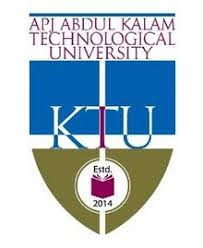 Scheme of Valuation/Answer Key(Scheme of evaluation (marks in brackets) and answers of problems/key)Scheme of Valuation/Answer Key(Scheme of evaluation (marks in brackets) and answers of problems/key)Scheme of Valuation/Answer Key(Scheme of evaluation (marks in brackets) and answers of problems/key)Scheme of Valuation/Answer Key(Scheme of evaluation (marks in brackets) and answers of problems/key)Scheme of Valuation/Answer Key(Scheme of evaluation (marks in brackets) and answers of problems/key)Scheme of Valuation/Answer Key(Scheme of evaluation (marks in brackets) and answers of problems/key)APJ ABDUL KALAM TECHNOLOGICAL UNIVERSITYFOURTH SEMESTER B.TECH DEGREE EXAMINATION, MAY 2019APJ ABDUL KALAM TECHNOLOGICAL UNIVERSITYFOURTH SEMESTER B.TECH DEGREE EXAMINATION, MAY 2019APJ ABDUL KALAM TECHNOLOGICAL UNIVERSITYFOURTH SEMESTER B.TECH DEGREE EXAMINATION, MAY 2019APJ ABDUL KALAM TECHNOLOGICAL UNIVERSITYFOURTH SEMESTER B.TECH DEGREE EXAMINATION, MAY 2019APJ ABDUL KALAM TECHNOLOGICAL UNIVERSITYFOURTH SEMESTER B.TECH DEGREE EXAMINATION, MAY 2019APJ ABDUL KALAM TECHNOLOGICAL UNIVERSITYFOURTH SEMESTER B.TECH DEGREE EXAMINATION, MAY 2019Course Code: CH208Course Code: CH208Course Code: CH208Course Code: CH208Course Code: CH208Course Code: CH208Course Name: CHEMISTRY FOR PROCESS ENGINEERING II (CH)Course Name: CHEMISTRY FOR PROCESS ENGINEERING II (CH)Course Name: CHEMISTRY FOR PROCESS ENGINEERING II (CH)Course Name: CHEMISTRY FOR PROCESS ENGINEERING II (CH)Course Name: CHEMISTRY FOR PROCESS ENGINEERING II (CH)Course Name: CHEMISTRY FOR PROCESS ENGINEERING II (CH)Max. Marks: 100Max. Marks: 100Max. Marks: 100Duration: 3 HoursDuration: 3 HoursPART APART APART APART APART APART AAnswer any two questions. Each question carries 15 marks.Answer any two questions. Each question carries 15 marks.Answer any two questions. Each question carries 15 marks.Answer any two questions. Each question carries 15 marks.Answer any two questions. Each question carries 15 marks.Answer any two questions. Each question carries 15 marks.1a)Theory with Nernst equation (4M), Diagram of cell (1M), Titration curve (1M)Theory with Nernst equation (4M), Diagram of cell (1M), Titration curve (1M)Theory with Nernst equation (4M), Diagram of cell (1M), Titration curve (1M)(6M)b)Principle of Anodic stripping voltammetry- cleaning, deposition, equilibration, stripping (2M), Graphical plot (1M), Application any two- (1M)Principle of Anodic stripping voltammetry- cleaning, deposition, equilibration, stripping (2M), Graphical plot (1M), Application any two- (1M)Principle of Anodic stripping voltammetry- cleaning, deposition, equilibration, stripping (2M), Graphical plot (1M), Application any two- (1M)(4M)c)Schematic diagram of mass spectrometer- (2.5M), principle & working- (2.5M)Schematic diagram of mass spectrometer- (2.5M), principle & working- (2.5M)Schematic diagram of mass spectrometer- (2.5M), principle & working- (2.5M)(5M)2a)Working principle of X-ray photon electron spectroscopy and Auger electron spectroscopy with suitable energy level diagrams (3.5+ 3.5 M)Working principle of X-ray photon electron spectroscopy and Auger electron spectroscopy with suitable energy level diagrams (3.5+ 3.5 M)Working principle of X-ray photon electron spectroscopy and Auger electron spectroscopy with suitable energy level diagrams (3.5+ 3.5 M)(7M)b)Imaging modes in SEM analysis- two types, Secondary electron and back scattered imaging- explanation with principle (1.5+ 1.5M)Imaging modes in SEM analysis- two types, Secondary electron and back scattered imaging- explanation with principle (1.5+ 1.5M)Imaging modes in SEM analysis- two types, Secondary electron and back scattered imaging- explanation with principle (1.5+ 1.5M)(3M)c)Amperometric titration of lead ions using sulphate solution- (2.5M),  with dichromate solution-(2.5M). (Titration curves are expected)Amperometric titration of lead ions using sulphate solution- (2.5M),  with dichromate solution-(2.5M). (Titration curves are expected)Amperometric titration of lead ions using sulphate solution- (2.5M),  with dichromate solution-(2.5M). (Titration curves are expected)(5M)3a)Cu2+ + 2e Cu, 2x96500C produces 63.5g of Cu10x600C produces 0.197g of Cu (3M)Cu2+ + 2e Cu, 2x96500C produces 63.5g of Cu10x600C produces 0.197g of Cu (3M)Cu2+ + 2e Cu, 2x96500C produces 63.5g of Cu10x600C produces 0.197g of Cu (3M)(3M)b)Principle (drawing of polarogram & cell assembly with explanation, Illkovic equation)- (4M),  Applications, any two (1M) Principle (drawing of polarogram & cell assembly with explanation, Illkovic equation)- (4M),  Applications, any two (1M) Principle (drawing of polarogram & cell assembly with explanation, Illkovic equation)- (4M),  Applications, any two (1M) (5M)c)Schematic diagram of the spectrometer –(3M), Explanation of theory of AES with suitable example- (4M)Schematic diagram of the spectrometer –(3M), Explanation of theory of AES with suitable example- (4M)Schematic diagram of the spectrometer –(3M), Explanation of theory of AES with suitable example- (4M)(7M)PART BPART BPART BPART BPART BPART BAnswer any two questions. Each question carries 15 marksAnswer any two questions. Each question carries 15 marksAnswer any two questions. Each question carries 15 marksAnswer any two questions. Each question carries 15 marksAnswer any two questions. Each question carries 15 marksAnswer any two questions. Each question carries 15 marks4a)Definition of CST (1.5M),  Phase diagram of water-nicotine system with proper labelling (2.5M)Definition of CST (1.5M),  Phase diagram of water-nicotine system with proper labelling (2.5M)Definition of CST (1.5M),  Phase diagram of water-nicotine system with proper labelling (2.5M)(4M)b)Correct Derivation –(6 M)Correct Derivation –(6 M)Correct Derivation –(6 M)(6M)c)Statement of  Kohlarausch’s law-(2M). Write proper equations for molar conductance and calculate 129.8+ 218.4-108.9=239.3 Scm2 mol-1 (3M)Statement of  Kohlarausch’s law-(2M). Write proper equations for molar conductance and calculate 129.8+ 218.4-108.9=239.3 Scm2 mol-1 (3M)Statement of  Kohlarausch’s law-(2M). Write proper equations for molar conductance and calculate 129.8+ 218.4-108.9=239.3 Scm2 mol-1 (3M)(5M)5a)Principle  (3M)Application (2M)Principle  (3M)Application (2M)Principle  (3M)Application (2M)(5M)b)Debye Huckel theory (asymmetry, electrophoretic effects)-(3M)DHO equation- (1M)Variation of molar conductance with concentration, explanation- (1M).Debye Huckel theory (asymmetry, electrophoretic effects)-(3M)DHO equation- (1M)Variation of molar conductance with concentration, explanation- (1M).Debye Huckel theory (asymmetry, electrophoretic effects)-(3M)DHO equation- (1M)Variation of molar conductance with concentration, explanation- (1M).(5M)c)Working principles of  urea biosensor- (2.5M),  glucose biosensor (2.5 M)Working principles of  urea biosensor- (2.5M),  glucose biosensor (2.5 M)Working principles of  urea biosensor- (2.5M),  glucose biosensor (2.5 M)(5M)6a)Derivation of the Nernst equation-(2M). Ecell= (0.0591/2)[log(0.1/0.01)]  =0.02955 V (2M)Derivation of the Nernst equation-(2M). Ecell= (0.0591/2)[log(0.1/0.01)]  =0.02955 V (2M)Derivation of the Nernst equation-(2M). Ecell= (0.0591/2)[log(0.1/0.01)]  =0.02955 V (2M)(4M)b)Definition of transport number-(2M). Equation connecting TN and ionic mobility (1M)Definition of transport number-(2M). Equation connecting TN and ionic mobility (1M)Definition of transport number-(2M). Equation connecting TN and ionic mobility (1M)(3M)c)Park’s process (4M), steam distillation (4M)Park’s process (4M), steam distillation (4M)Park’s process (4M), steam distillation (4M)(8M)PART CPART CPART CPART CPART CPART CAnswer any two questions. Each question carries 20 marks.Answer any two questions. Each question carries 20 marks.Answer any two questions. Each question carries 20 marks.Answer any two questions. Each question carries 20 marks.Answer any two questions. Each question carries 20 marks.Answer any two questions. Each question carries 20 marks.7a)Derivation of  Gibbs adsorption isotherm (8M)- Explanation of surface excess (2M)Derivation of  Gibbs adsorption isotherm (8M)- Explanation of surface excess (2M)Derivation of  Gibbs adsorption isotherm (8M)- Explanation of surface excess (2M)(10M)b)N0=100, N=70Λ=(2.303/t) [log (N0/N)]= 0.001427 (3M)T1/2= 0.693/ Λ= 485.63 min   (2M)N0=100, N=70Λ=(2.303/t) [log (N0/N)]= 0.001427 (3M)T1/2= 0.693/ Λ= 485.63 min   (2M)N0=100, N=70Λ=(2.303/t) [log (N0/N)]= 0.001427 (3M)T1/2= 0.693/ Λ= 485.63 min   (2M)(5M)c)Nuclear fission explanation with an example (3M) Liquid drop model (2M)Nuclear fission explanation with an example (3M) Liquid drop model (2M)Nuclear fission explanation with an example (3M) Liquid drop model (2M)(5M)8a)Postulates –(2M), Correct Derivation- (4M)Postulates –(2M), Correct Derivation- (4M)Postulates –(2M), Correct Derivation- (4M)(6M)b)Hardy Schultz rule  (2M), Gold number (2M)Hardy Schultz rule  (2M), Gold number (2M)Hardy Schultz rule  (2M), Gold number (2M)(4M)c)Neutron activation analysis (5M)Radio dating techniques (5M)Neutron activation analysis (5M)Radio dating techniques (5M)Neutron activation analysis (5M)Radio dating techniques (5M)(10M)9a)BET equation (3M), Graphical plot and calculation of surface area (2M)BET equation (3M), Graphical plot and calculation of surface area (2M)BET equation (3M), Graphical plot and calculation of surface area (2M)(5M)b)Definition (2M).  Classification (2M), Applications of emulsions (1M)Definition (2M).  Classification (2M), Applications of emulsions (1M)Definition (2M).  Classification (2M), Applications of emulsions (1M)(5M)c)Binding energy of nucleus (2M), Binding energy and stability of nucleus (2M) Binding energy of nucleus (2M), Binding energy and stability of nucleus (2M) Binding energy of nucleus (2M), Binding energy and stability of nucleus (2M) (4M)d)Transient  equilibrium (3M), Secular equilibrium (3M)Transient  equilibrium (3M), Secular equilibrium (3M)Transient  equilibrium (3M), Secular equilibrium (3M)(6M)